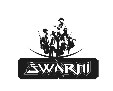 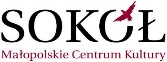 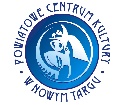 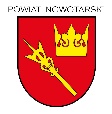 KARTA ZGŁOSZENIA45 Konkurs Muzyk PodhalańskichNowy Targ - 2020Kartę zgłoszenia wraz z nagraniem nagrania filmowego na płycie CD oraz zgodą na przetwarzanie danych osobowych  należy przesłać do dnia 20 Października 2020na adres: Powiatowe Centrum Kultury w Nowym Targu ul. Jana Kazimierza 20,34-400 Nowy Targ.  pck.sekretariat@nowotarski.plKategoria:1.Muzyka,2.Solista (Instrumenty Pasterskie),3.Mistrz i Uczeń (Instrumenty Pasterskie) - Mistrz powyżej 18 lat, Uczeń do 18 lat4.Mistrz i Uczeń (Skrzypce) - Mistrz powyżej 18 lat, Uczeń do 18 latGrupa wiekowa: Dorośli, Młodzieżowa, Dziecięca **Właściwe podkreślićNazwa Muzyki - Imiona i Nazwiska MuzykówImię i Nazwisko Solisty /instrumenty pasterskie/Imię  i Nazwisko Mistrza i Ucznia /instrumenty pasterskie/Imię  i Nazwisko Mistrza i Ucznia /skrzypce, złóbcoki/………………………………………………………………………………………...……………………………………………………………………………………………...Adres kontaktowy………………..………………………………………………………Telefon…………………………………………………………………………………...SKŁADY (Z ZAZNACZENIEM  KATEGORII WIEKOWEJ)Grupa wiekowa: Dorośli, Młodzieżowa, Dziecięca **Właściwe podkreślićMUZYKA (do 4 osób z zaznaczeniem muzyków grających na prym, sekund i basy)INSTRUMENTALISTA  GRAJĄCY  NA   INSTRUMENTACH   PASTERSKICHMISTRZ  i  UCZEŃ  (INSTRUMENTY PASTERSKIE)MISTRZ  i  UCZEŃ (SKRZYPCE, ZŁÓBCOKI)1.	..................................................................................................................................2.	..................................................................................................................................3.	..................................................................................................................................4.	..................................................................................................................................data i podpis                                                                                      ………………………………….